Prodloužená agility víkendovkačt 14.6. – ne 17.6.2018pod vedením Dany Mixové www.haf.mixova.cz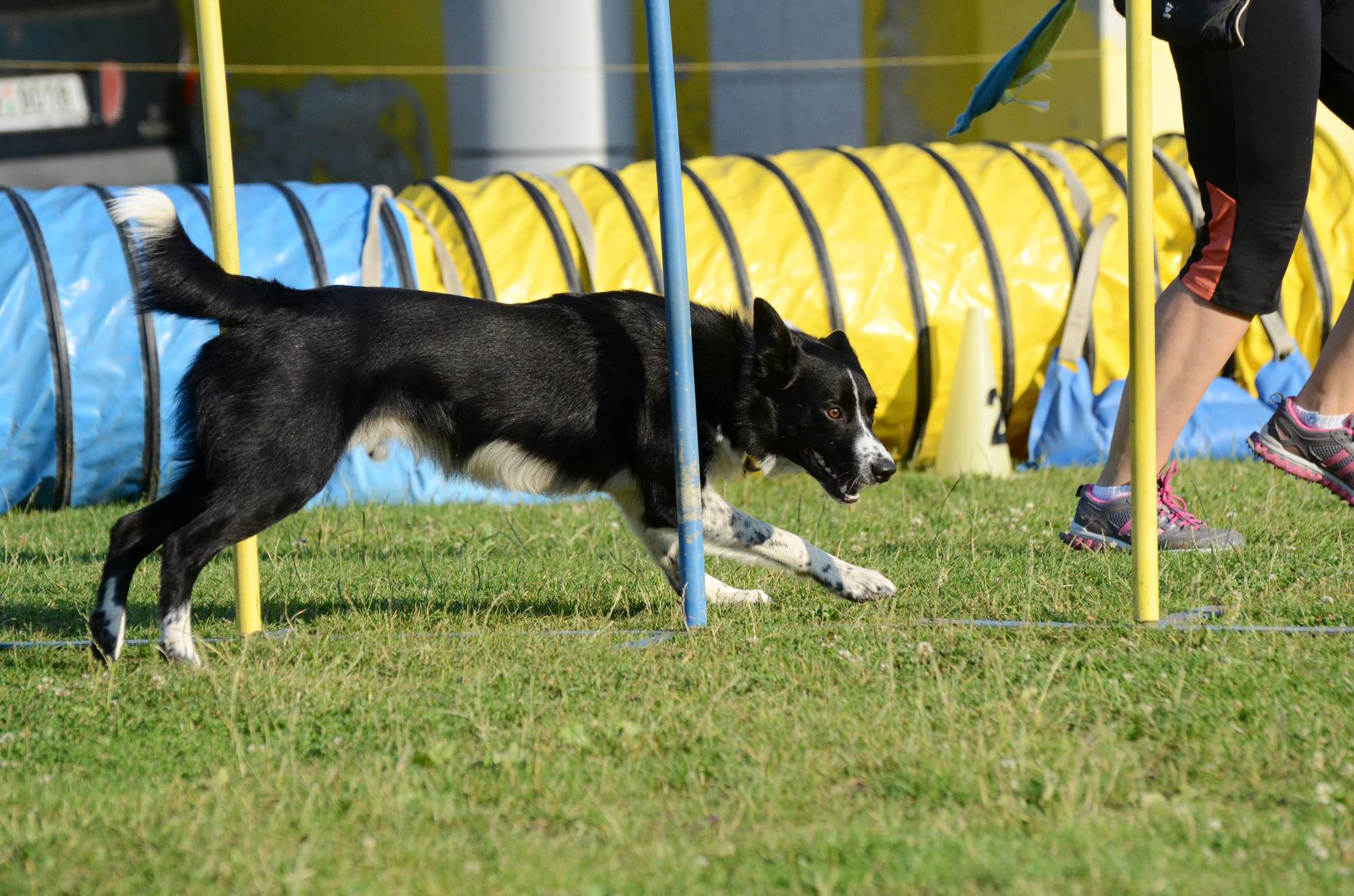 KDE: Kynologický areál Studenec u TrutnovaAreál se nachází v Podkrkonoší 8 km od Trutnova v obci Studenec. Podél pozemku protéká potok Bělunka,kde je možné zchladit pejsky.Adresa: U Obecního kříže, Studenec - TrutnovVíce na: https://areal-studenec.weebly.comKDY: čtvrtek 14.6. – neděle 17.6.2018CO:  agility, psí triky, cvičení na balančních pomůckách, hry dle Susan Garett,poslušnostPříjezd: čtvrtek 14.6. kolem 13:00 Odjezd: neděle 17.6. po obědě odjezd Program: Víkendovka je vhodná pro štěňata, začátečníky, pokročilé i závodící. Trénink bude pro každého pejska dvoufázový (dopolední a odpolední blok), na který budete rozděleni do skupin (rozhodneme na místě dle počtu přihlášených), a tak zbude čas i na regeneraci pejsků. Do tréninku mohou být zahrnuty i psí triky, skoková gymnastika, cvičení na míčích či hry dle SG, vše záleží na domluvě.  Podrobný program na místě. Budeme mít k dispozici velký plac, takže ve volném čase si můžete každý trénovat i sám dle potřeby Čtvrtek: 13:00 příjezd a ubytování, 14:00 informativní schůzka,15:00 odpolední blok tréninků Pátek: dopolední a odpolední blok tréninků, večerní tréninky pro psovody dle domluvySobota: dopolední a odpolední blok tréninků, večerní trénink pro psovody dle domluvyNeděle: dopolední blok tréninků, odjezd domůUbytování: 200 m od cvičáku se nachází ubytovací dům, kde je k dispozici celkem 15 lůžek (8x dvoulůžák,1x třílužák a 1x čtyřlůžák a možná ještě jedno lůžko přibude) Na patře je k dispozici vybavená kuchyň, sprchy a toalety. K dispozici je i společenská místnost na večerní pokec . Je možné i stanovat na cvičáku, kde je také k dispozici kuchyňka, toalety a sprchy.Stravování: Stravování si každý zajišťuje sám. Je možné objednat obědy od společnosti Grill Nor (již od 69,- Kč). K dispozici je kuchyňka s lednicí a mrazákem jak na ubytovacím zařízení, tak i na cvičáku, takže myslím, že se to dá v pohodě zvládnout a každý si bude jíst jak je zvyklý.Podmínky účasti: Pes musí být klinicky zdráv a mít platná očkování (proti vzteklině, psince, inf.hepatitidě a leptospiróze). Nezletilí po domluvě v doprovodu zákonného zástupce. Háravé feny mohou být přítomny jen za předem stanovených podmínek.Cena:1300,- / tým (v ceně tréninky pro jednoho psa, možnost využití tréninkové prostoru a překážek ve volném čase a dalšího zázemí na cvičáku).230,-/ za lůžko na 1 noc v ubytovacím domě (lůžkoviny budou k dispozici)70,-/ za stan na nocnecvičící pes – zdarmaUbytování si každý hradí sám na místě!! Jen mi prosím nahlaste počty, ať dám dohromady pokoje. Je možné vzít necvičící doprovod a já doufám, že se nějak poskládáme Přihlášky: Na agility@mixova.cz., messenger na FB nebo do ruky na trénincích agility.Platby: 1300,- je třeba uhradit společně s přihláškou. Přihláška je platná po připsání zálohy na účet. Prosím o co nejdříve možnou platbu, ať mohu zaplatit najisto zálohu. MAX 12 týmů!Číslo účtu: 1610186193/0800 , var. symbol: Váš mobilní telefon uveden v přihlášceZávazná přihláška na agility víkendovku14.6. –17.6.2018pod vedením Dany Mixové Psovod:Jméno a příjmení:Datum narození:Telefon:E-mail:Adresa:Necvičící doprovod: Jméno a příjmení: Pes: (máte-li více psů, uveďte zde všechny a ke každému jeho výkonnostní kategorii)Jméno: Plemeno:Datum narození:Kategorie: 			S 	M	Lštěně		začátečník            pokročilý	            závodník (A1, A2, A3)Mé speciální přání ve výcviku (na co bych se chtěl(a) zaměřit):Datum a podpis: